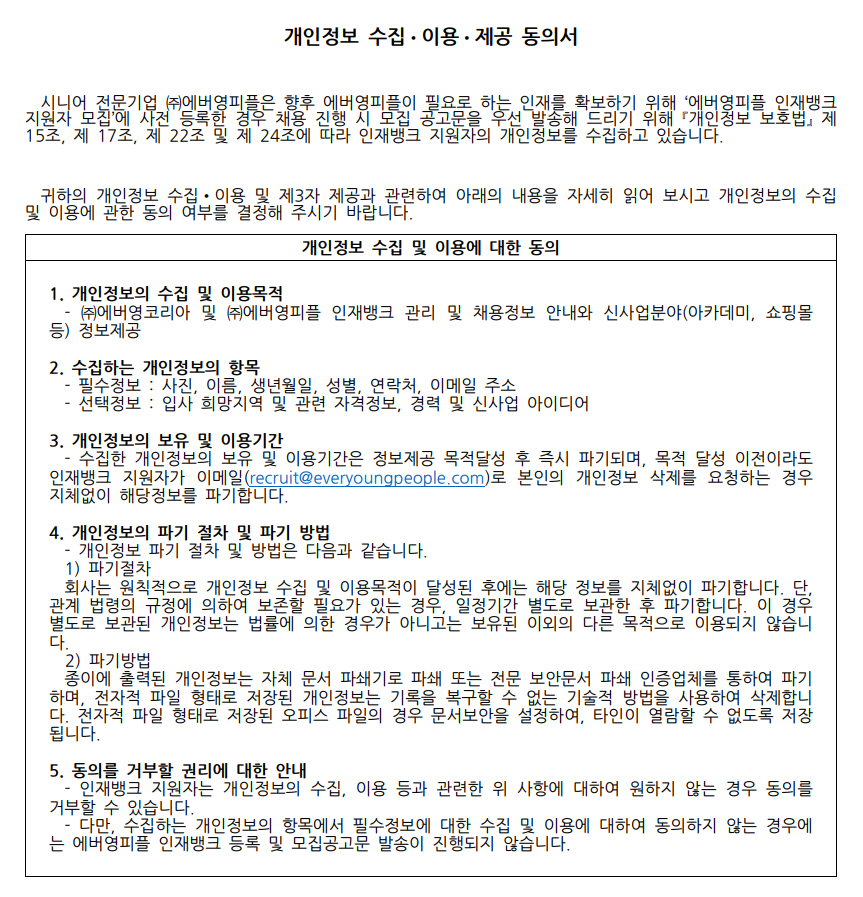 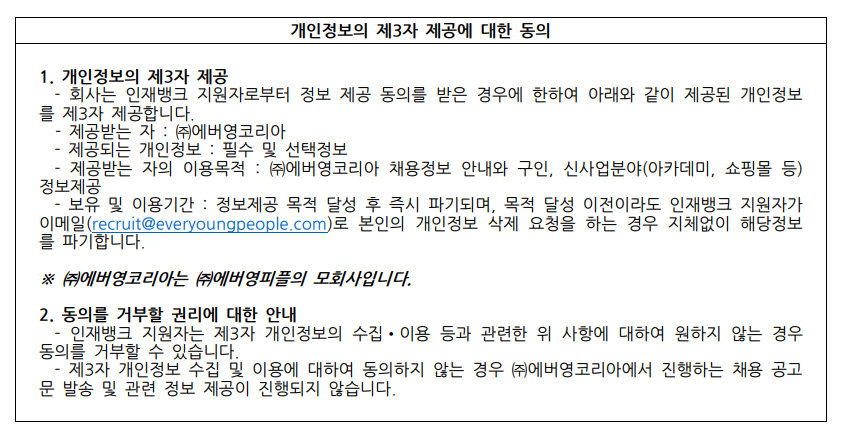 에버영피플 입사지원서1. 인적사항2. 학력사항3. 경력사항4. 자격사항※ 재직자 추천인 : 자 기 소 개 서귀하는 개인정보 수집 및 이용에 대하여 거부할 수 있으며, 거부 시에는 ㈜에버영피플에서 진행하는 채공공고에 지원 및 관련정보를 제공받을 수 없습니다.위 개인정보의 수집•이용에 동의하십니까? (선택)   동의    동의하지 않음 귀하는 개인정보 수집 및 이용에 대하여 거부할 수 있으며, 거부 시에는 ㈜에버영코리아에서 진행하는 채공공고에 지원 및 관련정보를 제공받을 수 없습니다.위 개인정보의 제3자 수집•이용에 동의하십니까? (선택)   동의    동의하지 않음 성 
명한 글생년월일성 
명한 문성   별남 , 녀  성 
명영 문보훈여부연락처자 택휴 대 폰연락처E-MAIL주  소병  역전역사유기    간학  교  명학  교  명학 과 명(전공명)소재지근    무    처근 무 기 간직 위담당업무퇴 직 사 유취 득 일 자  격  증발급기관지원동기성격및장단점경력·경험기술입사후포부